Муниципальное бюджетное дошкольное образовательное учреждениедетский сад № 28 города ЕльцаКонспект образовательной деятельности на тему : « Я – ребенок, имею право»для детей подготовительной группыПодготовили: воспитателиТ.А.Руппель                                                            Н.И.ОвсянниковаЦель: познакомить детей с понятием «права и обязанности», показать единство прав и обязанностей, объяснить, что каждый человек имеет не только права, но и обязанности, формировать адекватное отношение к соблюдению и нарушению общечеловеческих норм и принципов морали.Задачи:• Закрепление знаний детей о правах, гарантированных законами страны, в которой они живут (право на жизнь, право на имя и гражданство, право на медицинский уход, право на образование, право на отдых и досуг, право на защиту, право на свободу).• Развитие умения анализировать, рассуждать, делать выводы.• Формирование уважительного, заботливого отношения к близким, родным людям.• Развитие мыслительной и речевой деятельности, зрительного внимания и восприятия.• Развитие правого мировоззрения и представления о нравственности.• Воспитание сочувствия, желания помочь другим людям.Материалы и оборудование: письмо, картинки « Права и обязанности детей», сундучок.Ход:Воспитатель: Дети, послушайте стихотворение.По извилистой дорожке Шли по миру чьи-то ножки.Вдаль смотря широкими глазами, Шел малыш знакомиться с правами.Рядом мама крепко за руку держала, В путь дорогу умницу свою сопровождала.Знать должны и взрослые, и дети о правах, что защищают их на свете.Ребята, сегодня мы поговорим с вами о правах детей, то есть о ваших правах. Права – это то, без чего человек не может жить достойно. Права не нужно покупать или зарабатывать, они принадлежат вам просто потому, что вы люди. Одинаковые права принадлежат всем детям независимо от национальности, пола, возраста. Но, к сожалению, в разных странах люди живут по–разному. Случается, что взрослые обращаются с детьми жестоко, наказывают их, оскорбляют. Есть места на планете, где дети голодают, тяжело болеют. Ребёнок перед лицом беды становится беззащитным. У детей мало сил и опыта, чтобы постоять за себя. Поэтому взрослые люди создали специальный документ, договор, защищающий детей и их права. Называется этот документ Конвенция ООН «О правах ребёнка». Любой человек, взрослый и маленький, должен соблюдать права ребёнка, записанные в Конвенции и не нарушать их.(Раздается стук и в дверь осторожно просовывается большой конверт.)Воспитатель: (выглядывает за дверь, затем обращается к детям) : Что за чудеса? За дверью никого нет, а конверт нам передали! На нем и адрес есть. Давайте прочитаем, кому это письмо предназначено. (Читает). «SOS! Срочно. Куда: Россия, Липецкая область, г. Елец, , дом 13. Кому: Воспитанникам подготовительной к школе группы . Откуда: Сказочная страна». Дети, а кто знает что обозначает «SOS»? (Ответы детей) .Воспитатель: Давайте прочитаем письмо и узнаем, что же случилось. «Дорогие ребята, здравствуйте, меня зовут Чипполино. Я пишу вам из Сказочной страны, в которой живу со своим отцом Чипполоне и семью братьями. У нас в стране приключилась беда. Наш правитель принц Лимон хочет, чтобы ему все подчинялись и постоянно вводит новые налоги с населения, которые ущемляют наши права, такие как налог на воздух, осадки и солнце. Противостоять ему могут только те, кто знает Конвенцию «О правах ребёнка», но мы не знаем что это такое. Помогите нам, пожалуйста». Ребята, что будем делать? (Ответы детей) .Воспитатель: Тогда давайте разбираться по порядку. У меня есть волшебный сундучок, давайте посмотрим, что же в нем находится? (заглядывает в сундучок) Тут картинки. Они нам помогут обозначить и узнать лучше свои права. (Достает картинку) Как вы думаете, какое это право?(Ответы детей) Воспитатель: Правильно. Все дети имеют право на жизнь. У каждого из вас своя жизнь и никто не может покушаться на нее. А кто подарил вам жизнь? (Ответы детей) .Воспитатель: Каждого человека, появившегося на свет, называют «Дитя мира! ». Вы имеете право дышать, ходить по земле, плавать в морях, летать в небе, учиться, иметь друзей. Вы рождены для того, чтобы быть образованными гражданами своей страны.Воспитатель достает следующую картинку (приложение № 2) : Каждый ребенок имеет право на имя. У каждого из вас есть имя. читаю стихотворение:Дорожите именем своим – Имена даются не случайно.В них простая маленькая тайна.                                            Дорожите именем своим!Родители придумывают вам имя, дают фамилию, а затем ваши данные записывают в специальный документ – свидетельство о рождении (показывает образец (приложение № 3). Это первый документ ребенка. Он есть у каждого из вас. Давайте поиграем в игру «Скажи имя ласково» (проводится игра в кругу, передается мягкая игрушка) .Воспитатель достает следующую картинку (приложение № 4) : Каждый ребенок имеет право на медицинскую помощь!читает стихотворение: Если дети заболели, Плохо чувствуют себя И у них бронхит, ангина,Пневмония, скарлатина, Слышен детский крик и плач, Вам поможет только врач!Воспитатель: Ребята, вы имеете право на медицинский уход, чтобы расти здоровыми и крепкими. Но и ваша обязанность стараться бережно относиться к своему здоровью.Как, подскажите? (Ответы детей) . Хорошо, молодцы! читает стихотворение:Медицинский персонал Нам здоровье сохранял,И прививки, и зеленка – Самый лучший друг ребенка!Воспитатель: А сейчас давайте с вами немного отдохнем и разомнем наши ручки.Физ. минутка «Все будет хорошо»Воспитатель: Молодцы, садитесь. (Достает следующую картинку (приложение № 5) : Ребенок имеет право на образование. Каждый ребенок имеет право учиться в школе, писать, читать. И у вас есть «волшебные друзья», а что это вы узнаете, отгадав загадку:«Не куст, а с листочками, Не рубашка, а сшита,                                        Не человек, а рассказывает».(Ответы детей) .Воспитатель: Правильно, книги помогают вам развивать свое мышление, сообразительность, фантазию, а главное, хорошо учиться.Воспитатель достает следующую картинку (приложение № 6) : Ребенок имеет право на отдых и досуг. Каждый ребенок имеет право участвовать в играх и развлекательных мероприятиях, соответствующих его возрасту, свободно участвовать в культурной жизни и  заниматься искусством. Для отдыха и оздоровления детей в России созданы детские лагеря, загородные детские сады, санатории. В городах работают детские театры, цирки, детские библиотеки, аттракционы в парках и развлекательных комплексах. В нашей стране для детей открыты многочисленные кружки, студии, Дома творчества юных, где можно заниматься пением и танцами, рисованием и изготовлением поделок из природного материала, делать модели самолетов и машин. Каждый ребенок может выбирать развлечения и занятия по своим способностям и интересам. Скажите ребята, какие кружки вы посещаете после детского сада? (Ответы детей) .Воспитатель достает следующую картинку (приложение № 7) : Все дети имеют одинаковые права не зависимо от возраста, пола, религии и цвета кожи. Каждый ребенок имеет право пользоваться родной культурой и родным языком. Россия - многонациональное государство, в котором живут много разных народов: русские, татары, евреи, чуваши, осетины, чукчи и другие. В нашей стране уважают культуру разных народов, воспитывают у каждого ребенка гордость за свой народ, свою культуру, свой язык. Детей разных национальностей учат дружить, ходить друг к другу в гости, вместе играть и учиться.Воспитатель достает следующую картинку (приложение № 8) : Каждый ребенок имеет право на защиту от физического и психологического насилия. Никто не имеет права обижать другого человека, унижать его и жестоко наказывать. Взрослые должны воспитывать своих детей, кормить, одевать их, покупать им книги и игрушки, давать образование, а дети обязаны слушаться своих родителей, любить и уважать их, заботиться о них в старости.Воспитатель: Ребята, вот мы и показали принцу Лимону, что знаем многое из Конвенции «О правах ребенка». А когда люди знают и выполняют свои права и обязанности, жизнь становится веселей и добрей. Я желаю вам, чтобы в нашей стране никогда не нарушались права человека и чтобы все выполняли свои обязанности. Растите счастливыми, добрыми, дружными. Умейте отстаивать свои права в любой ситуации, но и не забывайте о своих обязанностях.Подведение итогов занятияПриложение: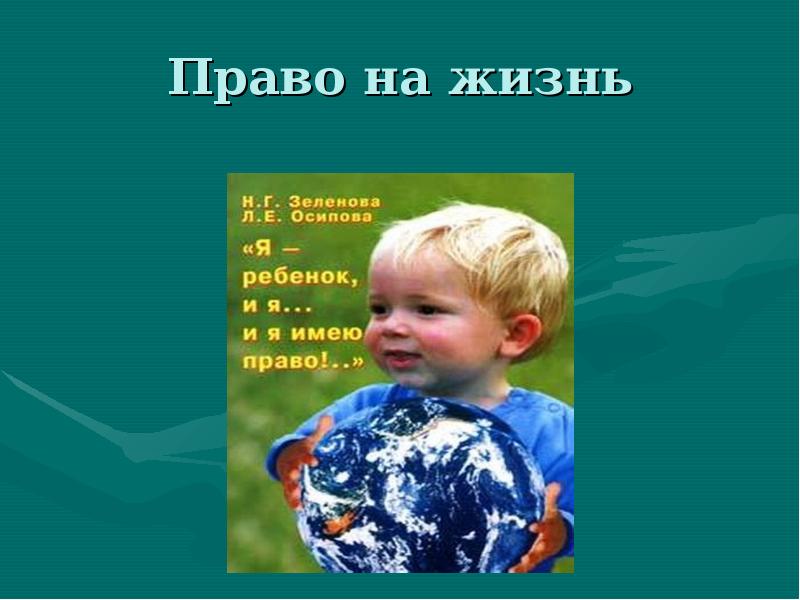 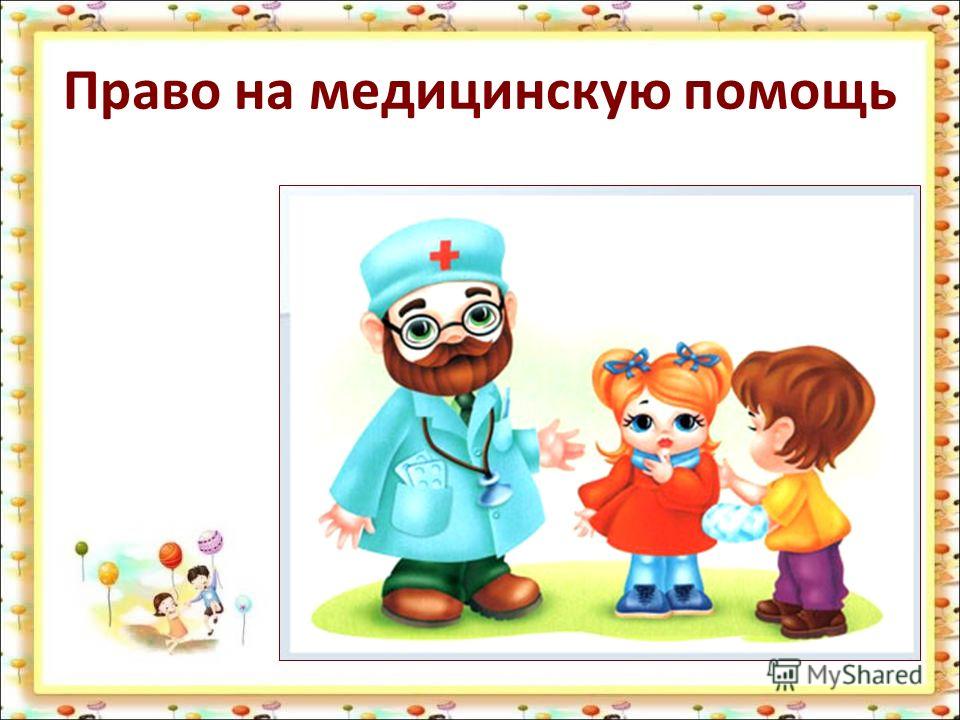 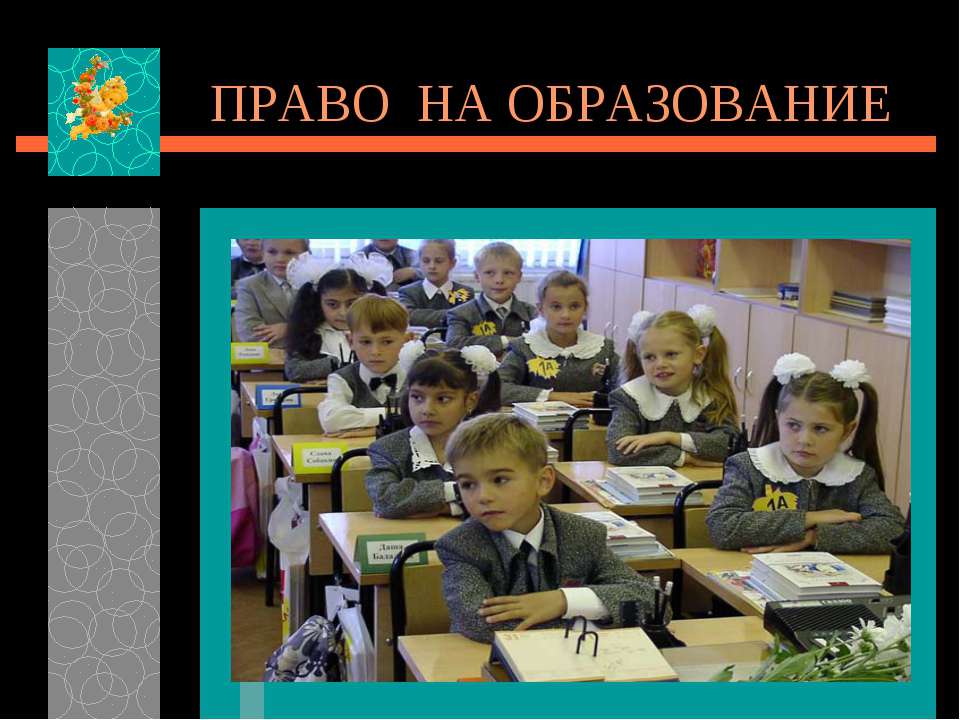 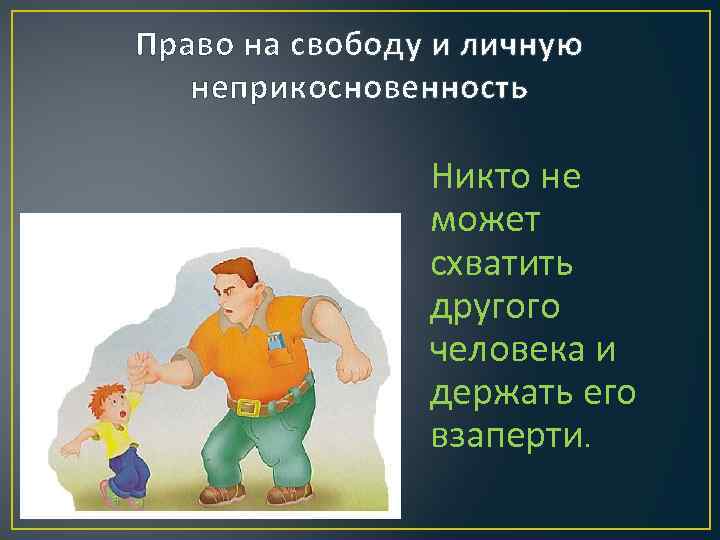 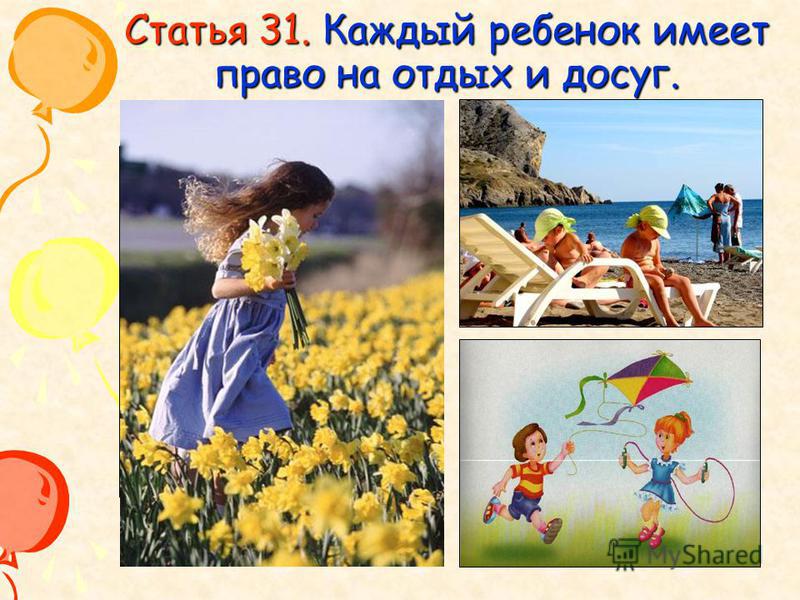 